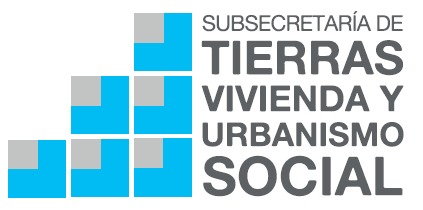 RESGUARDO DE LA VIVIENDALEY 14.394Protege la vivienda familiar de embargos e instancias judiciales contraídas con posterioridad a su afectación.> Documentación requerida (presentar original y fotocopias)Escritura de la propiedad.D.N.I. de los titulares.C.U.I.L./C.U.I.T. de los titulares.Libreta de matrimonio de los titulares (si son casados).Acta de nacimiento de la/s persona/s a quien va afectado el bien.No infiere para su afectación la Valuación Fiscal.Tramitación Gratuita.> Org. Pcial. interviniente: Dir. Pcial. del Reg. de la Prop. (Min.de Econ.)